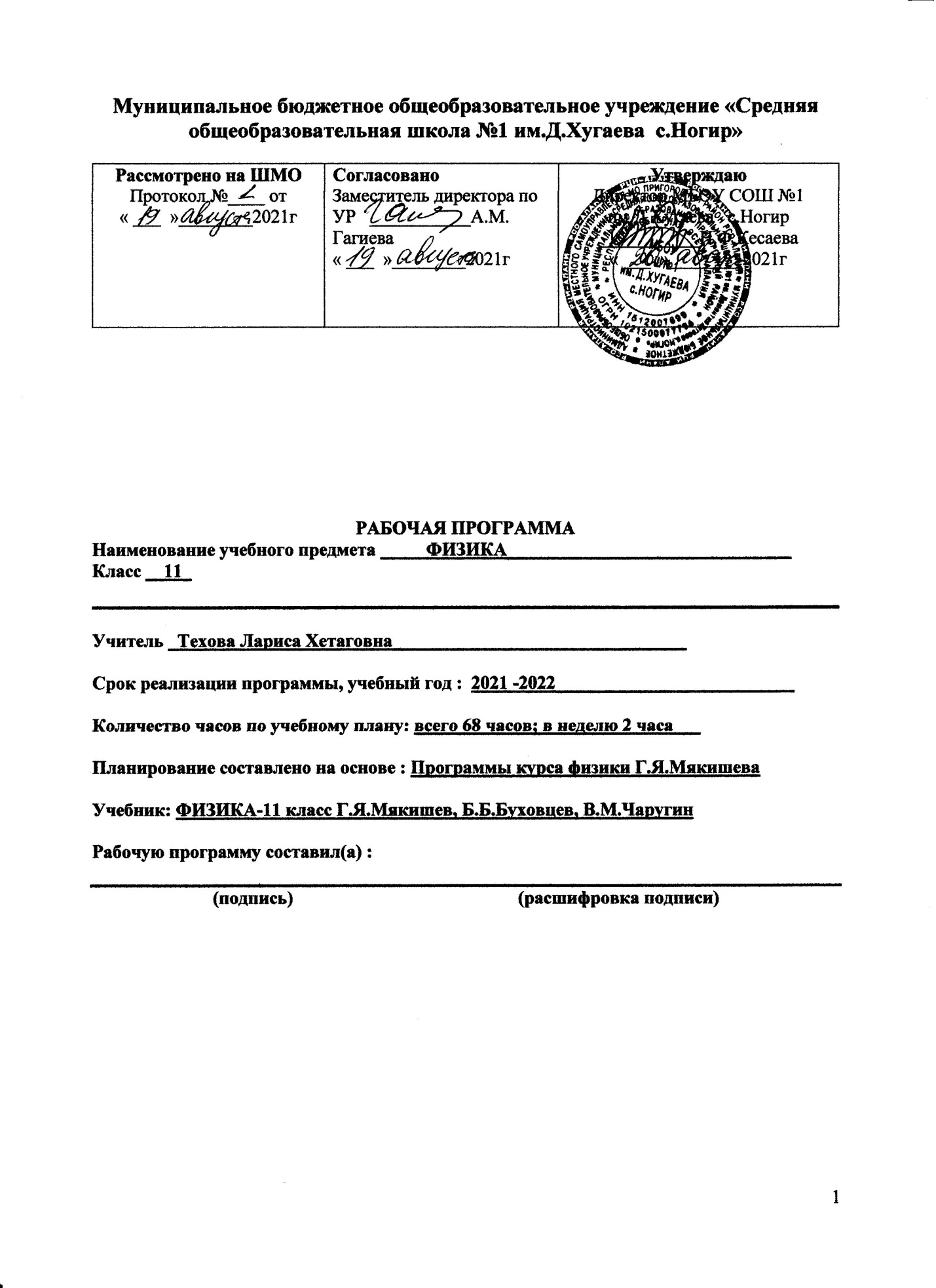 РАЗДЕЛ 1.  Планируемые результаты освоения учебного предмета Предметные результатыОсновы электродинамики (продолжение)Магнитное полеОбучаемый научится- давать определения понятий: магнитное поле, индукция магнитного поля, вихревое поле, Сила Ампера, сила Лоренца, ферромагнетик, домен, температура Кюри;- давать определение единица индукции магнитного поля;- перечислять основные свойства магнитного поля;- изображать магнитные линии постоянного магнита, прямого проводника с током, катушки с током;- наблюдать взаимодействие катушки с током и магнита, магнитной стрелки и проводника с током, действия магнитного поля на движущуюся заряженную частицу;- формулировать закон Ампера, границы его применимости;- определять направление линий магнитной индукции магнитного поля с помощью правила буравчика, направление векторов силы Ампера и силы Лоренца с помощью правила левой руки;- применять закон Ампера и формулу для вычисления силы Лоренца при решении задач;- перечислять типы веществ по магнитным свойствам, называть свойства диа-, пара- и ферромагнетиков;- измерять силу взаимодействия катушки с током и магнита.Обучаемый получит возможность научиться- понимать и объяснять целостность физической теории, различать границы ее применимости и место в ряду других физических теорий;- владеть приемами построения теоретических доказательств, а также прогнозирования особенностей протекания физических явлений и процессов на основе полученных теоретических выводов и доказательств;- характеризовать системную связь между основополагающими научными понятиями: пространство, время, материя (вещество, поле), движение, сила, энергия;- выдвигать гипотезы на основе знания основополагающих физических закономерностей и законов;- самостоятельно планировать и проводить физические эксперименты;- характеризовать глобальные проблемы, стоящие перед человечеством: энергетические, сырьевые, экологические, – и роль физики в решении этих проблем;- решать практико-ориентированные качественные и расчетные физические задачи с выбором физической модели, используя несколько физических законов или формул, связывающих известные физические величины, в контексте межпредметных связей;- объяснять принципы работы и характеристики изученных машин, приборов и технических устройств;- объяснять условия применения физических моделей при решении физических задач, находить адекватную предложенной задаче физическую модель, разрешать проблему как на основе имеющихся знаний, так и при помощи методов оценки.Электромагнитная индукцияОбучаемый научится- давать определения понятий: явление электромагнитной индукции, магнитный поток, ЭДС индукции , индуктивность, самоиндукция, ЭДС самоиндукции;- распознавать, воспроизводить, наблюдать явление электромагнитной индукции, показывать причинно-следственные связи при наблюдении явления; наблюдать и анализировать эксперименты, демонстрирующие правило Ленца;- формулировать правило Ленца, закон электромагнитной индукции, границы его применимости;- исследовать явление электромагнитной индукции;- перечислять условия, при которых возникает индукционный ток в  замкнутом контуре, катушке; определять роль железного сердечника в катушке; изображать графически внешнее и индукционное магнитные поля; определять направление индукционного тока конкретной ситуации;- объяснять возникновение вихревого электрического поля и электромагнитного поля;- описывать возникновение ЭДС индукции в движущихся проводниках; - работать в паре и группе при выполнении практических заданий, планировать эксперимент;- перечислять примеры использования явления электромагнитной индукции; - распознавать, воспроизводить, наблюдать явление самоиндукции, показывать причинно-следственные связи при наблюдении явления;- формулировать закон самоиндукции, границы его применимости; - проводить аналогию между самоиндукцией и инертностью; - определять зависимость индуктивности катушки от ее длины и площади витков;- находить в конкретной ситуации значения: магнитного потока, ЭДС индукции, ЭДС индукции в движущихся проводниках, ЭДС самоиндукции, индуктивность, энергию магнитного поля.Обучаемый получит возможность научиться- понимать и объяснять целостность физической теории, различать границы ее применимости и место в ряду других физических теорий;- владеть приемами построения теоретических доказательств, а также прогнозирования особенностей протекания физических явлений и процессов на основе полученных теоретических выводов и доказательств;- характеризовать системную связь между основополагающими научными понятиями: пространство, время, материя (вещество, поле), движение, сила, энергия;- выдвигать гипотезы на основе знания основополагающих физических закономерностей и законов;- самостоятельно планировать и проводить физические эксперименты;- характеризовать глобальные проблемы, стоящие перед человечеством: энергетические, сырьевые, экологические, – и роль физики в решении этих проблем;- решать практико-ориентированные качественные и расчетные физические задачи с выбором физической модели, используя несколько физических законов или формул, связывающих известные физические величины, в контексте межпредметных связей;- объяснять принципы работы и характеристики изученных машин, приборов и технических устройств;- объяснять условия применения физических моделей при решении физических задач, находить адекватную предложенной задаче физическую модель, разрешать проблему как на основе имеющихся знаний, так и при помощи методов оценки.Колебания и волныМеханические колебанияОбучаемый научится- давать определения: колебания, колебательная система, механические колебания, гармонические колебания, свободные колебания, затухающие колебания, вынужденные колебания, резонанс, смещение, амплитуда, период, частота, собственная частота, фаза;- перечислять условия возникновения колебаний, приводить примеры колебательных систем;- описывать модели: пружинный маятник, математический маятник;- перечислять виды колебательного движения, их свойства;- распознавать, воспроизводить, наблюдать гармонические колебания, свободные, колебания, затухающие колебания, вынужденные колебания, резонанс;- перечислять способы получения свободных и вынужденных механических колебаний;- составлять уравнение механических колебаний, записывать его решение, определять по уравнению колебательного движения параметры колебания;- представлять зависимость смещения от времени при колебаниях математического и пружинного маятника графически, определять по графику характеристики: амплитуду, период и частоту;- находить в конкретных ситуациях значения периода математического и пружинного маятника, энергии маятника;- объяснять превращения энергии при колебаниях математического маятника и груза на пружине;- исследовать зависимость периода колебаний математического маятника от его длины;- исследовать зависимость периода колебаний груза на пружине от его массы.Обучаемый получит возможность научиться- понимать и объяснять целостность физической теории, различать границы ее применимости и место в ряду других физических теорий;- владеть приемами построения теоретических доказательств, а также прогнозирования особенностей протекания физических явлений и процессов на основе полученных теоретических выводов и доказательств;- характеризовать системную связь между основополагающими научными понятиями: пространство, время, материя (вещество, поле), движение, сила, энергия;- выдвигать гипотезы на основе знания основополагающих физических закономерностей и законов;- самостоятельно планировать и проводить физические эксперименты;- характеризовать глобальные проблемы, стоящие перед человечеством: энергетические, сырьевые, экологические, – и роль физики в решении этих проблем;- решать практико-ориентированные качественные и расчетные физические задачи с выбором физической модели, используя несколько физических законов или формул, связывающих известные физические величины, в контексте межпредметных связей;- объяснять принципы работы и характеристики изученных машин, приборов и технических устройств;- объяснять условия применения физических моделей при решении физических задач, находить адекватную предложенной задаче физическую модель, разрешать проблему как на основе имеющихся знаний, так и при помощи методов оценки.Электромагнитные колебанияОбучаемый научится- давать определения понятиям: электромагнитные колебания, колебательный контур, свободные электромагнитные колебания, вынужденные электромагнитные колебания, переменный электрический ток, активное сопротивление, действующее значение силы тока, действующее значение напряжения, трансформатор, коэффициент трансформации;- изображать схему колебательного контура и описывать схему его работы;- распознавать, воспроизводить, наблюдать свободные электромагнитные колебания, вынужденные электромагнитные колебания, резонанс в цепи переменного тока;- анализировать превращения энергии в колебательном контуре при электромагнитных колебаниях;- представлять зависимость электрического заряда, силы тока и напряжения от времени при свободных электромагнитных колебаниях; определять по графику колебаний его характеристики: амплитуду, период и частоту; - проводить аналогию между механическими и электромагнитными колебаниями;- записывать формулу Томсона; вычислять с помощью формулы Томсона период и частоту свободных электромагнитных колебаний; определять период, частоту, амплитуду колебаний в конкретных ситуациях;- объяснять принцип получения переменного тока, устройство генератора переменного тока;- называть особенности переменного электрического тока на участке цепи с резистором;- записывать закон Ома для цепи переменного тока; находить значения силы тока, напряжения, активного сопротивления цепи переменного тока, действующих значений силы тока и напряжения;- называть условия возникновения резонанса в цепи переменного тока;- описывать устройство, принцип действия  и применение трансформатора;- вычислять коэффициент трансформации в конкретных ситуацияхОбучаемый получит возможность научиться- понимать и объяснять целостность физической теории, различать границы ее применимости и место в ряду других физических теорий;- владеть приемами построения теоретических доказательств, а также прогнозирования особенностей протекания физических явлений и процессов на основе полученных теоретических выводов и доказательств;- характеризовать системную связь между основополагающими научными понятиями: пространство, время, материя (вещество, поле), движение, сила, энергия;- выдвигать гипотезы на основе знания основополагающих физических закономерностей и законов;- самостоятельно планировать и проводить физические эксперименты;- характеризовать глобальные проблемы, стоящие перед человечеством: энергетические, сырьевые, экологические, – и роль физики в решении этих проблем;- решать практико-ориентированные качественные и расчетные физические задачи с выбором физической модели, используя несколько физических законов или формул, связывающих известные физические величины, в контексте межпредметных связей;- объяснять принципы работы и характеристики изученных машин, приборов и технических устройств;- объяснять условия применения физических моделей при решении физических задач, находить адекватную предложенной задаче физическую модель, разрешать проблему как на основе имеющихся знаний, так и при помощи методов оценки.Механические волныОбучаемый научится- давать определения понятий: механическая волна, поперечная волна, продольная волна, скорость волны, длина волны, фаза волны, звуковая волна, громкость звука, высота тона, тембр, отражение, преломление, поглощение, интерференция механических волн, когерентные источники, стоячая волна, акустический резонанс, плоскополяризованная волна;- перечислять свойства и характеристики механических волн;- распознавать, воспроизводить, наблюдать механические волны, поперечные волны, продольные волны, отражение преломление, поглощение , интерференцию механических волн;- называть характеристики волн: скорость, частота, длина волны, разность фаз волн;- определять в конкретных ситуациях скорости, частоты, длины волн, разности фаз.Обучаемый получит возможность научиться- понимать и объяснять целостность физической теории, различать границы ее применимости и место в ряду других физических теорий;- владеть приемами построения теоретических доказательств, а также прогнозирования особенностей протекания физических явлений и процессов на основе полученных теоретических выводов и доказательств;- выдвигать гипотезы на основе знания основополагающих физических закономерностей и законов;- самостоятельно планировать и проводить физические эксперименты;- решать практико-ориентированные качественные и расчетные физические задачи с выбором физической модели, используя несколько физических законов или формул, связывающих известные физические величины, в контексте межпредметных связей.Электромагнитные волныОбучаемый научится- давать определения понятий: электромагнитное поле, вихревое электрическое поле, электромагнитные волны, скорость волны, длина волны, фаза волны, отражение, преломление, поглощение, интерференция, дифракция, поперечность, поляризация электромагнитных волн, радиосвязь, радиолокация, амплитудная модуляция, детектирование;- объяснять взаимосвязь переменных электрического и магнитного полей;- рисовать схему распространения электромагнитной волны;- перечислять свойства и характеристики электромагнитных волн;- распознавать, наблюдать электромагнитные волны, излучение, прием, отражение, поглощение, интерференцию, дифракцию.  Поляризацию электромагнитных волн;- находить в конкретных ситуациях значения характеристик волн: скорости, частоты, длины волны, разности фаз;- объяснять принцип радиосвязи и телевидения.Обучаемый получит возможность научиться- понимать и объяснять целостность физической теории, различать границы ее применимости и место в ряду других физических теорий;- владеть приемами построения теоретических доказательств, а также прогнозирования особенностей протекания физических явлений и процессов на основе полученных теоретических выводов и доказательств;- выдвигать гипотезы на основе знания основополагающих физических закономерностей и законов;- самостоятельно планировать и проводить физические эксперименты;- решать практико-ориентированные качественные и расчетные физические задачи с выбором физической модели, используя несколько физических законов или формул, связывающих известные физические величины, в контексте межпредметных связей.ОптикаСветовые волны.Геометрическая и волновая оптикаОбучаемый научится- давать определения понятий: свет, корпускулярно-волновой дуализм света, геометрическая оптика, световой луч, скорость света, отражение света, преломление света, полное отражение света, угол падения, угол отражения, угол преломления, относительный показатель преломления, абсолютный показатель преломления, линза, фокусное расстояние линзы, оптическая сила линзы, дисперсия света, интерференция света, дифракционная решетка, поляризация света, естественный свет, плоскополяризованный свет;- описывать методы измерения скорости света;- перечислять свойства световых волн;- распознавать, воспроизводить, наблюдать распространение световых волн, отражение, преломление, поглощение, дисперсию, интерференцию световых волн; - формулировать принцип Гюйгенса, законы отражения и преломления света, границы их применимости;- строить ход лучей в плоскопараллельной пластине, треугольной призме, тонкой линзе;- строить изображение предмета в плоском зеркале, в тонкой линзе;- перечислять виды линз, их основные характеристик – оптический центр, главная оптическая ось, фокус, оптическая сила;- находить в конкретной ситуации значения угла падения, угла отражения, угла преломления, относительного показателя преломления, абсолютного показателя преломления, скорости света в среде, фокусного расстояния, оптической силы линзы, увеличения линзы, периода дифракционной решетки, положения интерференционных и дифракционных максимумов и минимумов;- записывать формулу тонкой линзы, находить в конкретных ситуациях с ее помощью неизвестные величины;- объяснять принцип коррекции зрения с помощью очков;- экспериментально определять показатель преломления среды, фокусное расстояние собирающей линзы, длину световой волны с помощью дифракционной решетки;- выделять основные положения корпускулярной и волновой теорий светаОбучаемый получит возможность научиться- понимать и объяснять целостность физической теории, различать границы ее применимости и место в ряду других физических теорий;- владеть приемами построения теоретических доказательств, а также прогнозирования особенностей протекания физических явлений и процессов на основе полученных теоретических выводов и доказательств;- характеризовать системную связь между основополагающими научными понятиями: пространство, время, материя (вещество, поле), движение, сила, энергия;- выдвигать гипотезы на основе знания основополагающих физических закономерностей и законов;- самостоятельно планировать и проводить физические эксперименты;- характеризовать глобальные проблемы, стоящие перед человечеством: энергетические, сырьевые, экологические, – и роль физики в решении этих проблем;- решать практико-ориентированные качественные и расчетные физические задачи с выбором физической модели, используя несколько физических законов или формул, связывающих известные физические величины, в контексте межпредметных связей;- объяснять принципы работы и характеристики изученных машин, приборов и технических устройств;- объяснять условия применения физических моделей при решении физических задач, находить адекватную предложенной задаче физическую модель, разрешать проблему как на основе имеющихся знаний, так и при помощи методов оценки.Излучения и спектрыОбучаемый научится- давать определение понятий, тепловое излучение, электролюминесценция, катодолюминесценция, хемилюминесценция, фотолюминесценция, сплошной спектр, линейчатый спектр, полосатый спектр, спектр поглощения, спектральный анализ;- перечислять виды спектров;- распознавать, наблюдать сплошной спектр, линейчатый спектр, полосатый спектр, спектр излучения и спектр поглощения;- перечислять виды электромагнитных излучений, их источники, свойства, применение;- сравнивать свойства электромагнитных волн разной частоты.Обучаемый получит возможность научиться- понимать и объяснять целостность физической теории, различать границы ее применимости и место в ряду других физических теорий;- владеть приемами построения теоретических доказательств, а также прогнозирования особенностей протекания физических явлений и процессов на основе полученных теоретических выводов и доказательств;- выдвигать гипотезы на основе знания основополагающих физических закономерностей и законов;- самостоятельно планировать и проводить физические эксперименты;- решать практико-ориентированные качественные и расчетные физические задачи с выбором физической модели, используя несколько физических законов или формул, связывающих известные физические величины, в контексте межпредметных связей.Основа специальной теории относительностиОбучаемый научится- давать определения понятий: событие, постулат, инерциальная система отчета, время, длина тела, масса покоя, инвариант, энергия покоя;- объяснять противоречия между классической механикой и электродинамикой Максвелла и причины появления СТО;- формулировать постулаты СТО;- формулировать выводы из постулатов СТООбучаемый получит возможность научиться- понимать и объяснять целостность физической теории, различать границы ее применимости и место в ряду других физических теорий;- владеть приемами построения теоретических доказательств, а также прогнозирования особенностей протекания физических явлений и процессов на основе полученных теоретических выводов и доказательств;- выдвигать гипотезы на основе знания основополагающих физических закономерностей и законовКвантовая физикаСветовые квантыОбучаемый научится- давать определения понятий: фотоэффект, квант, ток насыщения, задерживающее напряжение, работа выхода, красная граница фотоэффекта;- распознавать, наблюдать явление фотоэффекта;- описывать опыты Столетова;- формулировать гипотезу Планка о квантах, законы фотоэффекта;- анализировать законы фотоэффекта;- записывать и составлять в конкретных ситуациях уравнение Эйнштейна для фотоэффекта и находить с его помощью неизвестные величины;- приводить примеры использования фотоэффекта;- объяснять суть корпускулярно волнового дуализма;- описывать опыты Лебедева по измерению давления света и подтверждающих сложное строение атома;- анализировать работу ученных по созданию модели строения атома, получению вынужденного излучения, применении лазеров в науке, медицине, промышленности, бытуОбучаемый получит возможность научиться- понимать и объяснять целостность физической теории, различать границы ее применимости и место в ряду других физических теорий;- владеть приемами построения теоретических доказательств, а также прогнозирования особенностей протекания физических явлений и процессов на основе полученных теоретических выводов и доказательств;- характеризовать системную связь между основополагающими научными понятиями: пространство, время, материя (вещество, поле), движение, сила, энергия;- выдвигать гипотезы на основе знания основополагающих физических закономерностей и законов;- самостоятельно планировать и проводить физические эксперименты;- характеризовать глобальные проблемы, стоящие перед человечеством: энергетические, сырьевые, экологические, – и роль физики в решении этих проблем;- решать практико-ориентированные качественные и расчетные физические задачи с выбором физической модели, используя несколько физических законов или формул, связывающих известные физические величины, в контексте межпредметных связей;- объяснять принципы работы и характеристики изученных машин, приборов и технических устройств;- объяснять условия применения физических моделей при решении физических задач, находить адекватную предложенной задаче физическую модель, разрешать проблему как на основе имеющихся знаний, так и при помощи методов оценки.Атомная физикаОбучаемый научится- давать определения понятий: атомное ядро, энергетический уровень, энергия ионизации, спонтанное и вынужденное излучение света;- описывать опыты Резерфорда;- описывать и сравнивать модели атома Томсона и Резерфорда;- рассматривать, исследовать и описывать линейчатые спектры;- формулировать квантовые постулаты Бора; объяснять линейчаты спектры атома водорода на основе квантовых постулатов Бора;- рассчитывать в конкретной ситуации частоту и длину волны испускаемого фотона при переходе атома из одного стационарного состояния в другоеОбучаемый получит возможность научиться- понимать и объяснять целостность физической теории, различать границы ее применимости и место в ряду других физических теорий;- владеть приемами построения теоретических доказательств, а также прогнозирования особенностей протекания физических явлений и процессов на основе полученных теоретических выводов и доказательств;- характеризовать системную связь между основополагающими научными понятиями: пространство, время, материя (вещество, поле), движение, сила, энергия;- выдвигать гипотезы на основе знания основополагающих физических закономерностей и законов;- самостоятельно планировать и проводить физические эксперименты;- характеризовать глобальные проблемы, стоящие перед человечеством: энергетические, сырьевые, экологические, – и роль физики в решении этих проблем;- решать практико-ориентированные качественные и расчетные физические задачи с выбором физической модели, используя несколько физических законов или формул, связывающих известные физические величины, в контексте межпредметных связей;- объяснять принципы работы и характеристики изученных машин, приборов и технических устройств;- объяснять условия применения физических моделей при решении физических задач, находить адекватную предложенной задаче физическую модель, разрешать проблему как на основе имеющихся знаний, так и при помощи методов оценки.Физика атомного ядраОбучаемый научится- давать определения понятий: массовое число, нуклоны, ядерные силы, дефект масс, энергия связи, удельная энергия связи атомных ядер, радиоактивность, период полураспада, искусственная радиоактивность, ядерные реакции, энергетический выход ядерной реакции, коэффициент размножения нейтронов, критическая масса, реакторы-размножители, термоядерная реакция:- сравнивать свойства протона и нейтрона;- описывать протонно-нейтронную модель ядра;- определять состав ядер различных элементов с помощью таблицы Менделеева; изображать и читать схемы атомов;- вычислять дефект масс, энергию связи и удельную энергию связи конкретных атомных ядер; анализировать связь удельной энергии связи с устойчивостью ядер;- перечислять виды радиоактивного распада атомных ядер;- сравнивать свойства альфа-, бета- и гамма-излучений; записывать правила смещения при радиоактивных распадах; определять элементы, образующиеся в результате радиоактивных распадов;- записывать, объяснять закон радиоактивного распада, указывать границы его применимости; определять в конкретных ситуациях число нераспавшихся ядер, число распавшихся ядер, период полураспада;- перечислять и описывать методы наблюдения и регистрации элементарных частиц;- записывать ядерные реакции, определять продукты ядерных реакций, рассчитывать энергический выход ядерных реакций;- объяснять принципы устройства и работы ядерных реакторов;- участвовать в обсуждении преимуществ и недостатков ядерной энергетикиОбучаемый получит возможность научиться- понимать и объяснять целостность физической теории, различать границы ее применимости и место в ряду других физических теорий;- владеть приемами построения теоретических доказательств, а также прогнозирования особенностей протекания физических явлений и процессов на основе полученных теоретических выводов и доказательств;- характеризовать системную связь между основополагающими научными понятиями: пространство, время, материя (вещество, поле), движение, сила, энергия;- выдвигать гипотезы на основе знания основополагающих физических закономерностей и законов;- самостоятельно планировать и проводить физические эксперименты;- характеризовать глобальные проблемы, стоящие перед человечеством: энергетические, сырьевые, экологические, – и роль физики в решении этих проблем;- решать практико-ориентированные качественные и расчетные физические задачи с выбором физической модели, используя несколько физических законов или формул, связывающих известные физические величины, в контексте межпредметных связей;- объяснять принципы работы и характеристики изученных машин, приборов и технических устройств;- объяснять условия применения физических моделей при решении физических задач, находить адекватную предложенной задаче физическую модель, разрешать проблему как на основе имеющихся знаний, так и при помощи методов оценки.Элементарные частицыОбучаемый научится- давать определения понятий: аннигиляция, лептоны, адроны, кварк, глюон;- перечислять основные свойства элементарных частиц;- выделять группы элементарных частиц;- перечислять законы сохранения, которые выполняются при превращениях частиц;- описывать процессы аннигиляции частиц и античастиц и рождения электрон-позитронных пар;- называть и сравнивать виды фундаментальных взаимодействий;- описывать роль ускорителей элементарных частиц;- называть основные виды ускорителей элементарных частицОбучаемый получит возможность научиться- понимать и объяснять целостность физической теории, различать границы ее применимости и место в ряду других физических теорий;- владеть приемами построения теоретических доказательств, а также прогнозирования особенностей протекания физических явлений и процессов на основе полученных теоретических выводов и доказательств;- характеризовать системную связь между основополагающими научными понятиями: пространство, время, материя (вещество, поле), движение, сила, энергия;- выдвигать гипотезы на основе знания основополагающих физических закономерностей и законов;- самостоятельно планировать и проводить физические эксперименты;- характеризовать глобальные проблемы, стоящие перед человечеством: энергетические, сырьевые, экологические, – и роль физики в решении этих проблем;- решать практико-ориентированные качественные и расчетные физические задачи с выбором физической модели, используя несколько физических законов или формул, связывающих известные физические величины, в контексте межпредметных связей;- объяснять принципы работы и характеристики изученных машин, приборов и технических устройств;- объяснять условия применения физических моделей при решении физических задач, находить адекватную предложенной задаче физическую модель, разрешать проблему как на основе имеющихся знаний, так и при помощи методов оценки.Строение ВселеннойОбучаемый научится- давать определения понятий: небесная сфера, эклиптика, небесный экватор, полюс мира, ось мира, круг склонения, прямое восхождение, склонение, параллакс, парсек, астрономическая единица, перигелий, афелий, солнечное затмение, лунное затмение, планеты земной группы, планеты-гиганты, астероид, метеор, метеорит, фотосфера, светимость, протуберанец, пульсар, нейтронная звезда, протозвезда, сверхновая звезда, галактика, квазар, красное смещение, теория Большого взрыва, возраст Вселенной;- выделять особенности системы Земля-луна; - распознавать, моделировать лунные и солнечные затмения;- объяснять приливы и отливы;- описывать строение Солнечной системы, перечислять планеты и виды малых тел;- перечислять типичные группы звезд, основные физические характеристики звезд, описывать эволюцию звезд от рождения до смерти;- называть самые яркие звезды и созвездия;- перечислять виды галактик;- выделять Млечный путь среди других галактик, определять месть Солнечной системы в ней;- приводить краткое изложение теории Большого взрыва и теории расширяющейся Вселенной.Обучаемый получит возможность научиться- понимать и объяснять целостность физической теории, различать границы ее применимости и место в ряду других физических теорий;- владеть приемами построения теоретических доказательств, а также прогнозирования особенностей протекания физических явлений и процессов на основе полученных теоретических выводов и доказательств;- характеризовать системную связь между основополагающими научными понятиями: пространство, время, материя (вещество, поле), движение, сила, энергия;- выдвигать гипотезы на основе знания основополагающих физических закономерностей и законов;- объяснять условия применения физических моделей при решении физических задач, находить адекватную предложенной задаче физическую модель, разрешать проблему как на основе имеющихся знаний, так и при помощи методов оценки.Личностные результаты:- умение управлять своей познавательной деятельностью;- готовность и способность к образованию, в том числе самообразованию, на протяжении всей жизни; сознательное отношение к непрерывному образованию как условию успешной профессиональной и общественной деятельности;- умение сотрудничать со сверстниками, детьми младшего возраста, взрослыми в образовательной, учебно-исследовательской, проектной  и других видах деятельности;- сформированность мировоззрения, соответствующего современному уровню развития науки; осознание значимости науки, владения достоверной информацией о передовых достижениях и открытиях мировой и отечественной науки; заинтересованность в научных знаниях об устройстве мира и общества; готовность к научно-техническому творчеству - чувство гордости за российскую физическую науку, гуманизм;- положительное отношение к труду, целеустремленность;- экологическая культура, бережное отношение к родной земле, природным богатствам России и мира, понимание ответственности за состояние природных ресурсов и разумное природоиспользование.Метапредметныерезультаты:Регулятивные УУД:Обучающийся сможет:- самостоятельно определять цели, ставить и формулировать собственные задачи в образовательной деятельности и жизненных ситуациях;- оценивать ресурсы, в том числе время и другие нематериальные ресурсы, необходимые для достижения поставленной ранее цели;- сопоставлять имеющиеся возможности и необходимые для достижения цели ресурсы;- определять несколько путей достижения поставленной цели;- задавать параметры и критерии, по которым можно определить, что цель достигнута;- сопоставлять полученный результат деятельности с поставленной заранее целью;- оценивать последствия достижения поставленной цели в деятельности, собственной жизни и жизни окружающих людей.Познавательные УУД:Обучающийся сможет:- критически оценивать и интерпретировать информацию с разных позиций;- распознавать и фиксировать противоречия в информационных источниках;- использовать различные модельно-схематические средства для представления выявленных в информационных источниках противоречий;- осуществлять развернутый информационный поиск и ставить не его основе новые (учебные и познавательные) задачи;- искать и находить обобщенные способы решения задачи;- приводить критические аргументы, как в отношении собственного суждения, так и в отношении действий и суждений другого человека;- анализировать и преобразовывать проблемно-противоречивые ситуации;- выходить за рамки учебного предмета и осуществлять целенаправленный поиск возможности широкого переноса средств и способов действия;- выстраивать индивидуальную образовательную траекторию, учитывая ограничения со стороны других участников и ресурсные отношения;- менять и удерживать разные позиции в познавательной деятельности (быть учеником и учителем; формулировать образовательный запрос и выполнять консультативные функции самостоятельно; ставить проблему и работать над ее решением; управлять совместной познавательной деятельностью и подчиняться).Коммуникативные УУД:Обучающийся сможет:- осуществлять деловую коммуникацию, как со сверстниками, так и со взрослыми (как внутри образовательной организации, так и за ее пределами);- при осуществлении групповой работы быть как руководителем, так и членом проектной команды в разных ролях (генератором идей, критиком, исполнителем, презентующим и т.д.);- развернуто, логично и точно излагать свою точку зрения с использование адекватных (устных и письменных) языковых средств;- распознавать конфликтные ситуации и предотвращать конфликты до их активной фазы;- согласовывать позиции членов команды в процессе работы над общим продуктом/решением;- представлять публично результаты индивидуальной и групповой деятельности, как перед знакомой, так и перед незнакомой аудиторией;- подбирать партнеров для деловой коммуникации, исходя из соображений результативности взаимодействия, а не личных симпатий;- воспринимать критические замечания как ресурс собственного развития;- точно и емко формулировать как критические, так и одобрительные замечания в адрес других людей в рамках деловой и образовательной коммуникации, избегая при этом личностных оценочных суждений.РАЗДЕЛ 2. Содержание учебного предметаОсновы электродинамики (продолжение)Магнитное поле. Вектор магнитной индукции. Принцип суперпозиции магнитных полей. Магнитное поле проводника с током. Действие магнитного поля на проводник с током и движущуюся заряженную частицу. Сила Ампера и сила Лоренца.Поток вектора магнитной индукции. Явление электромагнитной индукции. Закон электромагнитной индукции. ЭДС индукции в движущихся проводниках. Правило Ленца. Явление самоиндукции. Индуктивность. Энергия электромагнитного поля. Магнитные свойства вещества.Лабораторные работы:Лабораторная работа №1 «Измерение силы взаимодействия катушки с током и магнита»Лабораторная работа №2 « Исследование явления электромагнитной индукции»Колебания и волныМеханические колебания и волны. Амплитуда, период, частота, фаза колебаний. Превращения энергии при колебаниях. Вынужденные колебания, резонанс.Поперечные и продольные волны. Энергия волны. Интерференция и дифракция волн. Звуковые волны.Электромагнитные колебания. Колебательный контур. Свободные электромагнитные колебания. Вынужденные электромагнитные колебания. Резонанс. Переменный ток. Конденсатор и катушка в цепи переменного тока. Производство, передача и потребление электрической энергии. Элементарная теория трансформатора.Электромагнитное поле. Вихревое электрическое поле. Электромагнитные волны. Свойства электромагнитных волн. Диапазоны электромагнитных излучений и их практическое применение. Принципы радиосвязи и телевидения.Лабораторные работы:Лабораторная работа №3 «Определение ускорения свободного падения при помощи маятника»            ОптикаГеометрическая оптика. Прямолинейное распространение света в однородной среде. Законы отражения и преломления света. Полное внутреннее отражение. Оптические приборы.Волновые свойства света. Скорость света. Интерференция света. Когерентность. Дифракция света. Поляризация света. Дисперсия света. Практическое применение электромагнитных излучений. Лабораторные работы:Лабораторная работа №4 «Определение показателя преломления среды»Лабораторная работа №5 « Определение фокусного расстояния собирающей линзы»Лабораторная работа №6 « Определение длины световой волны»Основы специальной теории относительностиИнвариантность модуля скорости света в вакууме. Принцип относительности Эйнштейна. Пространство и время в специальной теории относительности. Энергия и импульс свободной частицы. Связь массы и энергии свободной частицы. Энергия покоя.Квантовая физикаПредмет и задачи квантовой физики. Тепловое излучение. Распределение энергии в спектре абсолютно черного тела. Гипотеза М. Планка о квантах. Фотоэффект. Опыты А.Г. Столетова, законы фотоэффекта. Уравнение А. Эйнштейна для фотоэффекта.Фотон. Опыты П.Н. Лебедева и С.И. Вавилова. Гипотеза Л. де Бройля о волновых свойствах частиц. Корпускулярно-волновой дуализм. Давление света. Модели строения атома. Объяснение линейчатого спектра водорода на основе квантовых постулатов Н. Бора. Спонтанное и вынужденное излучение света.Состав и строение атомного ядра. Изотопы. Ядерные силы. Дефект массы и энергия связи ядра.Закон радиоактивного распада. Ядерные реакции, реакции деления и синтеза. Цепная реакция деления ядер. Ядерная энергетика. Термоядерный синтез. Элементарные частицы. Фундаментальные взаимодействия. Ускорители элементарных частиц.Лабораторные работы:Лабораторная работа №7 «Наблюдение сплошного и линейчатого спектров»Лабораторная работа №8 «Исследование спектра водорода»Лабораторная работа№9 «Определение импульса и энергии частицы при движении в магнитном поле» (по фотографиям)Строение Вселенной Применимость законов физики для объяснения природы космических объектов. Солнечная система. Звезды и источники их энергии. Классификация звезд. Эволюция Солнца и звезд.Галактика. Другие галактики. Пространственно-временные масштабы наблюдаемой Вселенной. Представление об эволюции Вселенной.Основное содержаниеТемаТемаТемаКоличество часовКоличество часовКонтрольные работыКонтрольные работыЛабораторныеработыЛабораторныеработыЛабораторныеработыЛабораторныеработыЛабораторныеработыЛабораторныеработыЭЛЕКТРОДИНАМИКА (продолжение)ЭЛЕКТРОДИНАМИКА (продолжение)ЭЛЕКТРОДИНАМИКА (продолжение)131322111111Магнитное полеМагнитное полеМагнитное поле7711111111Электромагнитная индукцияЭлектромагнитная индукцияЭлектромагнитная индукция6611111111КОЛЕБАНИЯ И ВОЛНЫКОЛЕБАНИЯ И ВОЛНЫКОЛЕБАНИЯ И ВОЛНЫ121211111111Механические колебанияМеханические колебанияМеханические колебания22111111Электромагнитные колебанияЭлектромагнитные колебанияЭлектромагнитные колебания55Механические волныМеханические волныМеханические волны22Электромагнитные волныЭлектромагнитные волныЭлектромагнитные волны3311ОПТИКАОПТИКАОПТИКА161611111111Световые волныСветовые волныСветовые волны99111111Элементы теории относительностиЭлементы теории относительностиЭлементы теории относительности33Излучение и спектрыИзлучение и спектрыИзлучение и спектры4411111111КВАНТОВАЯ ФИЗИКАКВАНТОВАЯ ФИЗИКАКВАНТОВАЯ ФИЗИКА141422000000Световые квантыСветовые квантыСветовые кванты33Атомная физикаАтомная физикаАтомная физика3311Физика атомного ядра. Элементарные частицыФизика атомного ядра. Элементарные частицыФизика атомного ядра. Элементарные частицы8811ОБОБЩАЮЩЕЕ ПОВТОРЕНИЕОБОБЩАЮЩЕЕ ПОВТОРЕНИЕОБОБЩАЮЩЕЕ ПОВТОРЕНИЕ1313Календарно-тематическое планированиеКалендарно-тематическое планированиеКалендарно-тематическое планированиеКалендарно-тематическое планированиеКалендарно-тематическое планированиеКалендарно-тематическое планированиеКалендарно-тематическое планированиеКалендарно-тематическое планированиеКалендарно-тематическое планированиеКалендарно-тематическое планированиеКалендарно-тематическое планированиеКалендарно-тематическое планированиеКалендарно-тематическое планирование№ урока№ урокаТема урокаТема урокаТема урокаДомашнее заданиеДомашнее заданиеДатаДатаДатаДатаДатаДата№ урока№ урокаТема урокаТема урокаТема урокаДомашнее заданиеДомашнее заданиеПо плануПо плануПо фактуПо фактуПо фактуПо фактуЭЛЕКТРОДИНАМИКА (13)ЭЛЕКТРОДИНАМИКА (13)ЭЛЕКТРОДИНАМИКА (13)11Магнитное поле. Индукция магнитного поля.Магнитное поле. Индукция магнитного поля.Магнитное поле. Индукция магнитного поля.§ 1§ 122Сила АмпераСила АмпераСила Ампера§ 2-3§ 2-333Лабораторная работа № 1«Наблюдение действия магнитного поля на ток»Лабораторная работа № 1«Наблюдение действия магнитного поля на ток»Лабораторная работа № 1«Наблюдение действия магнитного поля на ток»Инстр.Инстр.44Действие магнитного поля на движущуюся заряженную частицу. Сила ЛоренцаДействие магнитного поля на движущуюся заряженную частицу. Сила ЛоренцаДействие магнитного поля на движущуюся заряженную частицу. Сила Лоренца§ 6§ 655Решение задачРешение задачРешение задач66Магнитные свойства веществаМагнитные свойства веществаМагнитные свойства вещества§ 7§ 777Контрольная работа  № 1  «Стационарное магнитное поле»Контрольная работа  № 1  «Стационарное магнитное поле»Контрольная работа  № 1  «Стационарное магнитное поле»§ 1-7§ 1-788Электромагнитная индукция. Магнитный поток.Электромагнитная индукция. Магнитный поток.Электромагнитная индукция. Магнитный поток.§ 8,9§ 8,999Правило Ленца. Закон электромагнитной индукции.Правило Ленца. Закон электромагнитной индукции.Правило Ленца. Закон электромагнитной индукции.§ 8-10§ 8-101010Лабораторная работа № 2«Изучение явления электромагнитной индукции»Лабораторная работа № 2«Изучение явления электромагнитной индукции»Лабораторная работа № 2«Изучение явления электромагнитной индукции»Инстр.Инстр.1111Явление самоиндукции. Индуктивность.Явление самоиндукции. Индуктивность.Явление самоиндукции. Индуктивность.§ 15.§ 15.1212Решение задачРешение задачРешение задачУпр.2Упр.21313Контрольная работа № 2  «Электромагнитная индукция»Контрольная работа № 2  «Электромагнитная индукция»Контрольная работа № 2  «Электромагнитная индукция»§ 7-15§ 7-15КОЛЕБАНИЯ И ВОЛНЫ(12)КОЛЕБАНИЯ И ВОЛНЫ(12)КОЛЕБАНИЯ И ВОЛНЫ(12)1414Свободны колебания. Гармонические колебания. Резонанс.Свободны колебания. Гармонические колебания. Резонанс.Свободны колебания. Гармонические колебания. Резонанс.§18-22,25.§18-22,25.1515Лабораторная работа № 3«Определение ускорения свободного падения при помощи нитяного маятника»Лабораторная работа № 3«Определение ускорения свободного падения при помощи нитяного маятника»Лабораторная работа № 3«Определение ускорения свободного падения при помощи нитяного маятника»Инстр.Инстр.1616Свободные электромагнитные колебания. Аналогия между механическими и электромагнитными колебаниями.Свободные электромагнитные колебания. Аналогия между механическими и электромагнитными колебаниями.Свободные электромагнитные колебания. Аналогия между механическими и электромагнитными колебаниями.§ 27-29.§ 27-29.1717Гармонические ЭМ колебания. Формула Томсона.Гармонические ЭМ колебания. Формула Томсона.Гармонические ЭМ колебания. Формула Томсона.§ 30§ 301818Переменный электрический ток. Резистор в цепи переменного тока.Переменный электрический ток. Резистор в цепи переменного тока.Переменный электрический ток. Резистор в цепи переменного тока.§31-34.§31-34.1919Резонанс в электрической цепи. Автоколебания.Резонанс в электрической цепи. Автоколебания.Резонанс в электрической цепи. Автоколебания.§ 35,36§ 35,362020Генератор переменного тока. Трансформатор. Производство, передача и потребление  электрической энергии.Генератор переменного тока. Трансформатор. Производство, передача и потребление  электрической энергии.Генератор переменного тока. Трансформатор. Производство, передача и потребление  электрической энергии.§ 37-41§ 37-412121Волна. Характеристики волны. Волна. Характеристики волны. Волна. Характеристики волны. §42-45§42-452222Звуковые волны. Интерференция, дифракция и поляризация механических волн.Звуковые волны. Интерференция, дифракция и поляризация механических волн.Звуковые волны. Интерференция, дифракция и поляризация механических волн.§46,47§46,472323Электромагнитное  поле. Электромагнитная  волна. Экспериментальное обнаружение электромагнитных волн.Электромагнитное  поле. Электромагнитная  волна. Экспериментальное обнаружение электромагнитных волн.Электромагнитное  поле. Электромагнитная  волна. Экспериментальное обнаружение электромагнитных волн.§ 48-50§ 48-502424Изобретение радио А.С. Поповым. Принципы радиосвязиИзобретение радио А.С. Поповым. Принципы радиосвязиИзобретение радио А.С. Поповым. Принципы радиосвязи§ 51-53§ 51-532525Контрольная работа  № 3  «Колебания и волны»Контрольная работа  № 3  «Колебания и волны»Контрольная работа  № 3  «Колебания и волны»Оптика (16)Оптика (16)Оптика (16)2626Скорость света. Принцип Гюйгенса. Закон отражения света.Скорость света. Принцип Гюйгенса. Закон отражения света.Скорость света. Принцип Гюйгенса. Закон отражения света.§ 59,60§ 59,602727Законы преломления света. Полное отражение света.Законы преломления света. Полное отражение света.Законы преломления света. Полное отражение света.§ 61,62§ 61,622828Линзы. Построение изображений. Формула тонкой линзы. Увеличение линзы.Линзы. Построение изображений. Формула тонкой линзы. Увеличение линзы.Линзы. Построение изображений. Формула тонкой линзы. Увеличение линзы.§ 63-65§ 63-652929Дисперсия, дифракция и интерференция света. Границы применимости геометрической оптики.Дисперсия, дифракция и интерференция света. Границы применимости геометрической оптики.Дисперсия, дифракция и интерференция света. Границы применимости геометрической оптики.§ 66-70§ 66-703030Дифракционная решетка. Поперечность световых волн. Поляризация света.Дифракционная решетка. Поперечность световых волн. Поляризация света.Дифракционная решетка. Поперечность световых волн. Поляризация света.§ 71-74§ 71-743131Лабораторная работа № 4«Экспериментальное измерение показателя преломления стекла»Лабораторная работа № 4«Экспериментальное измерение показателя преломления стекла»Лабораторная работа № 4«Экспериментальное измерение показателя преломления стекла»Инстр.Инстр.3232Лабораторная работа № 5«Экспериментальное определение оптической силы и фокусного расстояния собирающей линзы»Лабораторная работа № 5«Экспериментальное определение оптической силы и фокусного расстояния собирающей линзы»Лабораторная работа № 5«Экспериментальное определение оптической силы и фокусного расстояния собирающей линзы»Инстр.Инстр.3333Лабораторная работа № 6«Измерение длины световой волны»Лабораторная работа № 6«Измерение длины световой волны»Лабораторная работа № 6«Измерение длины световой волны»Инстр.Инстр.3434Лабораторная работа № 7«Оценка информационной емкости компакт-диска»Лабораторная работа № 7«Оценка информационной емкости компакт-диска»Лабораторная работа № 7«Оценка информационной емкости компакт-диска»Инстр.Инстр.3535Элементы специальной теории относительности. Постулаты Эйнштейна.Элементы специальной теории относительности. Постулаты Эйнштейна.Элементы специальной теории относительности. Постулаты Эйнштейна.§ 75,76§ 75,763636Элементы релятивистской динамики.Элементы релятивистской динамики.Элементы релятивистской динамики.§ 77-79§ 77-793737Обобщающе-повторительное занятие по теме «Элементы специальной теории относительности»Обобщающе-повторительное занятие по теме «Элементы специальной теории относительности»Обобщающе-повторительное занятие по теме «Элементы специальной теории относительности»3838Излучение и спектры. Шкала электромагнитных излучений.Излучение и спектры. Шкала электромагнитных излучений.Излучение и спектры. Шкала электромагнитных излучений.§ 80-86§ 80-863939Лабораторная работа №8«Наблюдение сплошного и линейчатого спектров»Лабораторная работа №8«Наблюдение сплошного и линейчатого спектров»Лабораторная работа №8«Наблюдение сплошного и линейчатого спектров»Инстр.Инстр.4040Решение задачРешение задачРешение задач4141Контрольная работа  № 4 «Оптика»Контрольная работа  № 4 «Оптика»Контрольная работа  № 4 «Оптика»КВАНТОВАЯ ФИЗИКА (14)КВАНТОВАЯ ФИЗИКА (14)КВАНТОВАЯ ФИЗИКА (14)4242Фотоэффект. Применение фотоэффекта.Фотоэффект. Применение фотоэффекта.Фотоэффект. Применение фотоэффекта.§ 87,88§ 87,884343Фотоны. Гипотеза де Бройля.Фотоны. Гипотеза де Бройля.Фотоны. Гипотеза де Бройля.§ 89,90§ 89,904444Квантовые свойства света: световое давление, химическое действие светаКвантовые свойства света: световое давление, химическое действие светаКвантовые свойства света: световое давление, химическое действие света§ 91,92§ 91,924545Опыты Резерфорда. Постулаты Бора. Модель атомов водорода.Опыты Резерфорда. Постулаты Бора. Модель атомов водорода.Опыты Резерфорда. Постулаты Бора. Модель атомов водорода.§ 93,94§ 93,944646ЛазерыЛазерыЛазеры§ 96§ 964747Контрольная работа  № 5  «Световые кванты. Атомная физика»Контрольная работа  № 5  «Световые кванты. Атомная физика»Контрольная работа  № 5  «Световые кванты. Атомная физика»4848Строение атомного ядра. Ядерные силы. Строение атомного ядра. Ядерные силы. Строение атомного ядра. Ядерные силы. § 104§ 1044949Энергия связи атомных ядер.Энергия связи атомных ядер.Энергия связи атомных ядер.§ 105§ 1055050Радиоактивность. Период полураспада. Виды радиоактивного распада. Методы наблюдения и регистрации частиц.Радиоактивность. Период полураспада. Виды радиоактивного распада. Методы наблюдения и регистрации частиц.Радиоактивность. Период полураспада. Виды радиоактивного распада. Методы наблюдения и регистрации частиц.§ 97-99§ 97-995151Искусственная радиоактивность. Ядерные реакции. Деление ядер урана. Цепная реакция.Искусственная радиоактивность. Ядерные реакции. Деление ядер урана. Цепная реакция.Искусственная радиоактивность. Ядерные реакции. Деление ядер урана. Цепная реакция.§ 100,106-108§ 100,106-1085252Ядерный реактор. Термоядерные реакции.Ядерный реактор. Термоядерные реакции.Ядерный реактор. Термоядерные реакции.§ 109,110§ 109,1105353Применение ядерной энергии. Изотопы. Применение изотопов. Биологическое действие излучений.Применение ядерной энергии. Изотопы. Применение изотопов. Биологическое действие излучений.Применение ядерной энергии. Изотопы. Применение изотопов. Биологическое действие излучений.§ 111-113§ 111-1135454Развитие физики элементарных частиц. Открытие позитрона. Античастицы. Лептоны. Адроны. Кварки.Развитие физики элементарных частиц. Открытие позитрона. Античастицы. Лептоны. Адроны. Кварки.Развитие физики элементарных частиц. Открытие позитрона. Античастицы. Лептоны. Адроны. Кварки.§ 114,115§ 114,1155555Контрольная работа  № 6 «Физика ядра и элементы физики элементарных частиц»Контрольная работа  № 6 «Физика ядра и элементы физики элементарных частиц»Контрольная работа  № 6 «Физика ядра и элементы физики элементарных частиц»ОБОБЩАЮЩЕЕ ПОВТОРЕНИЕ(13)ОБОБЩАЮЩЕЕ ПОВТОРЕНИЕ(13)ОБОБЩАЮЩЕЕ ПОВТОРЕНИЕ(13)5656Подготовка к ЕГЭ.Подготовка к ЕГЭ.Подготовка к ЕГЭ.5757Подготовка к ЕГЭПодготовка к ЕГЭПодготовка к ЕГЭ5858Подготовка к ЕГЭПодготовка к ЕГЭПодготовка к ЕГЭ5959Подготовка к ЕГЭПодготовка к ЕГЭПодготовка к ЕГЭ6060Повторение. Магнитное поле.Электромагнитная индукция.Повторение. Магнитное поле.Электромагнитная индукция.Повторение. Магнитное поле.Электромагнитная индукция.Гл.1,2Гл.1,26161Повторение. Механические колебания.Электромагнитные колебания.Повторение. Механические колебания.Электромагнитные колебания.Повторение. Механические колебания.Электромагнитные колебания.Гл.3, 4Гл.3, 46262Повторение. Производство, передача и использование электрической энергии. Механические волны.Повторение. Производство, передача и использование электрической энергии. Механические волны.Повторение. Производство, передача и использование электрической энергии. Механические волны.Гл.5,6Гл.5,66363Повторение. Электромагнитные волны. Световые волны.Повторение. Электромагнитные волны. Световые волны.Повторение. Электромагнитные волны. Световые волны.Гл.7,8Гл.7,86464Повторение. Элементы теории относительности. Излучения и спектры.Повторение. Элементы теории относительности. Излучения и спектры.Повторение. Элементы теории относительности. Излучения и спектры.Гл.9,10Гл.9,106565Повторение. Световые кванты. Атомная физика.Повторение. Световые кванты. Атомная физика.Повторение. Световые кванты. Атомная физика.Гл.11,12Гл.11,126666Повторение. Физика атомного ядра. Элементарные частицы.Повторение. Физика атомного ядра. Элементарные частицы.Повторение. Физика атомного ядра. Элементарные частицы.Гл.13,14Гл.13,146767Повторение. Решение задач.Повторение. Решение задач.Повторение. Решение задач.6868Повторение. Решение задач.Повторение. Решение задач.Повторение. Решение задач.Итого:Итого:Итого:6868К.р.- 6ч.К.р.- 6ч.Л.р.- 8ч.Л.р.- 8ч.